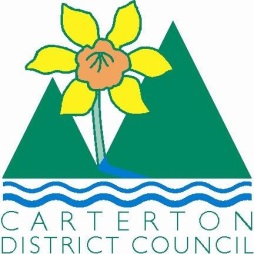 	IN THE MATTER	of the  and Supply of Alcohol Act 2012	AND	IN THE MATTER	of an application by Martin Keedwell for a Special Licence pursuant to s.22 of the Act in respect of premises situated at Broadway and known as Carterton Memorial Club.BEFORE THE CARTERTON DISTRICT LICENSING COMMITTEEChairperson: 		Jill Greathead Secretary:			Colin WrightDECISION This is an application for a Special Licence under section 22 of the  and Supply of Alcohol Act 2012.  The application is for a  - Winter Solstice event to be held at Broadway and known as Carterton Memorial Club, where alcohol will be consumed on the premises.The application was sent to the Police, Inspector and Medical Officer of Health under s. 141 and no reports of opposition were received.  The application was not required to be publically notified.We are satisfied as to the matters to which we must have regard as set out in s.3, s.4 and s.142 of the Act.  We grant the applicant a special licence in terms of s.22 subject to the restrictions imposed by s.147.Accordingly, we set the following conditions under s147 on the licence:alcohol may be sold under the licence only on the following days and during the following hours: Saturday the 21st June 2014 between 5.00pm and 12.00pm (midnight)alcohol may be sold or supplied to the following types of people: Members over 18 yearsthe licensee must take the following steps to ensure that the provisions of this Act relating to the sale or supply of alcohol to prohibited persons are observed: a certified manager will be on duty during the event.the licensee must take the following steps to ensure that the provisions of this Act relating to the management of premises are observed: a certified manager will be on duty during the event.drinking water must be freely available at the following places while the premises are open for business: drinking water will be freely available through the bar, throughout the event.food must be available for consumption on the premises as follows: A meal will be servednon-alcohol beverages must be available for sale and supply on the premises as follows: Soft drinks, water, tea and coffeethe licensee must take the following steps to provide assistance with or information about alternative forms of transport from the premises: Taxi information and a free telephone is provided and signposted at the bar.alcohol may be sold in the following types of container only: Glass and cansthe licence is also subject to the following conditions, which in the committee's opinion are not inconsistent with the Act: a copy of this licence will be displayed so as to be easily read by people present.Dated at Carterton this 16th day of June 2014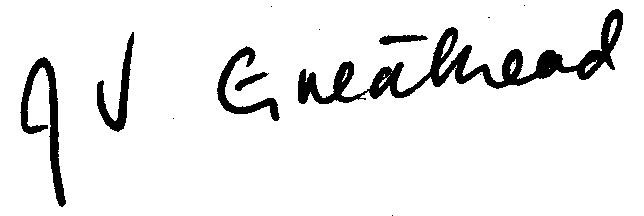 __________________Jill GreatheadDeputy ChairpersonCarterton District Licensing Committee